Answers Wednesday 20th MayGrammar- using the passive voice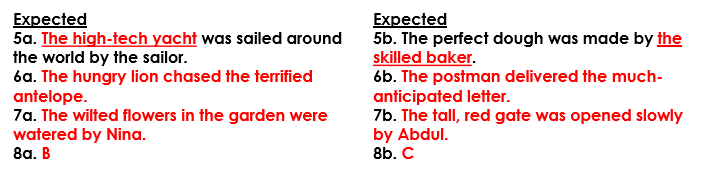 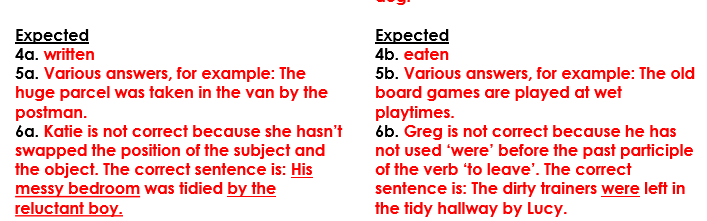 